Školenie národných porotcov,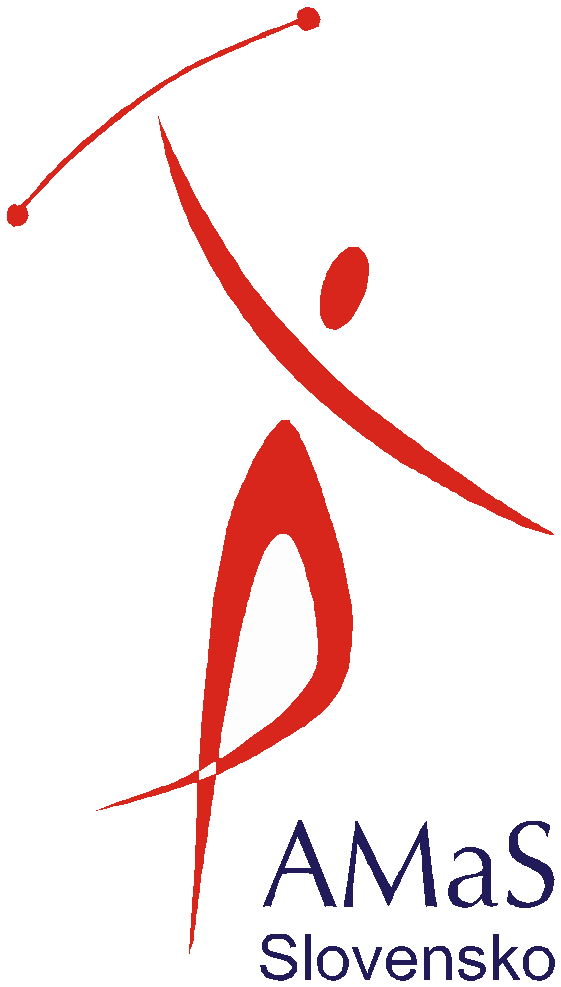 trénerov a vedúcich skupín                     11.4. 2015 o 9.00 hod.       Miesto: CVČ Pov. Bystrica /Ul. Lánska 2575/92/Podmienky účasti :        1. Dosiahnutý vek do dátumu školenia min. 21 rokov2. 3 roky praxe vedúceho alebo trénera – musí byť registrovaný ako tréner či vedúci v AMaS3. Znalosť pravidiel mažoretkového športuZáujemcovia, ktorí spĺňajú stanovené podmienky na národného porotcu AMaS Slovensko nech zašlú vyplnenú prihlášku na  office@amas.sk, elllapb@gmail.com,    do 24. marca     2015.                                                                                                      Školenie začne  rozborovým seminárom pravidiel, popoludní bude pokračovať        pre záujemcov o certifikát porotcu a ukončí sa  záverečnou skúškou, ktorá bude pozostávať z troch častí:1. časť skúšky bude v písomnej podobe z teórie mažoretkového športu;2. časť  skúšky bude  praktická – identifikácia chýb a hodnotenie  pódiovej choreografie, defilé  na DVD alebo videoprezentácií;3. časť skúšky - individuálna obhajoba hodnotenia.        Certifikát národného porotcu získa iba kandidát, ktorý absolvuje školenie, úspešne v predchádzajúcom roku absolvoval preskúšanie, získal v teoretickej a praktickej časti najmenej 90% bodov a obháji svoje hodnotenie v súlade s pravidlami mažoretkového športu. Kandidát, ktorý získa certifikát národného porotcu prvýkrát v roku 2015 bude  v pozícií tieňového porotcu. Prax trvá v období jedného roka,  počas nej musí absolvovať hodnotenie národnej súťaže prípadne aj  medzinárodnú súťaž (na jeho vlastné náklady).Certifikát o absolvovaní školenia trénera dostane každý účastník, ktorý absolvuje školenie a preukáže vedomosti o pravidlách mažoretkového športu.POPLATOK / súčasní porotcovia/: ............. 20€/os/ noví záujemcovia/ ................... 30€/os/ tréneri a vedúci /  ……           15 /€osKaždý záujemca o skúšky porotcov, po zaslaní prihlášky dostane e-mailom materiályna prípravu na školenie a preskúšanie.Program školenia:8.30 – 9.00 prezentácia9.00 – Špecifiká hodnotenia v disciplíne BATON, FLAG         - Špecifiká hodnotenia v disciplíne POM-POM         - Špecifiká hodnotenia v disciplíne MIX11. 00 Videoukážky – rozbor videíPrestávka14.00 – Test 15.00 – Videohodnotenie15.30 – Individuálna obhajoba hodnotenia17.00 – Zhodnotenie školenia, udelenie certifikátov